                         ESTADO DO PIAUI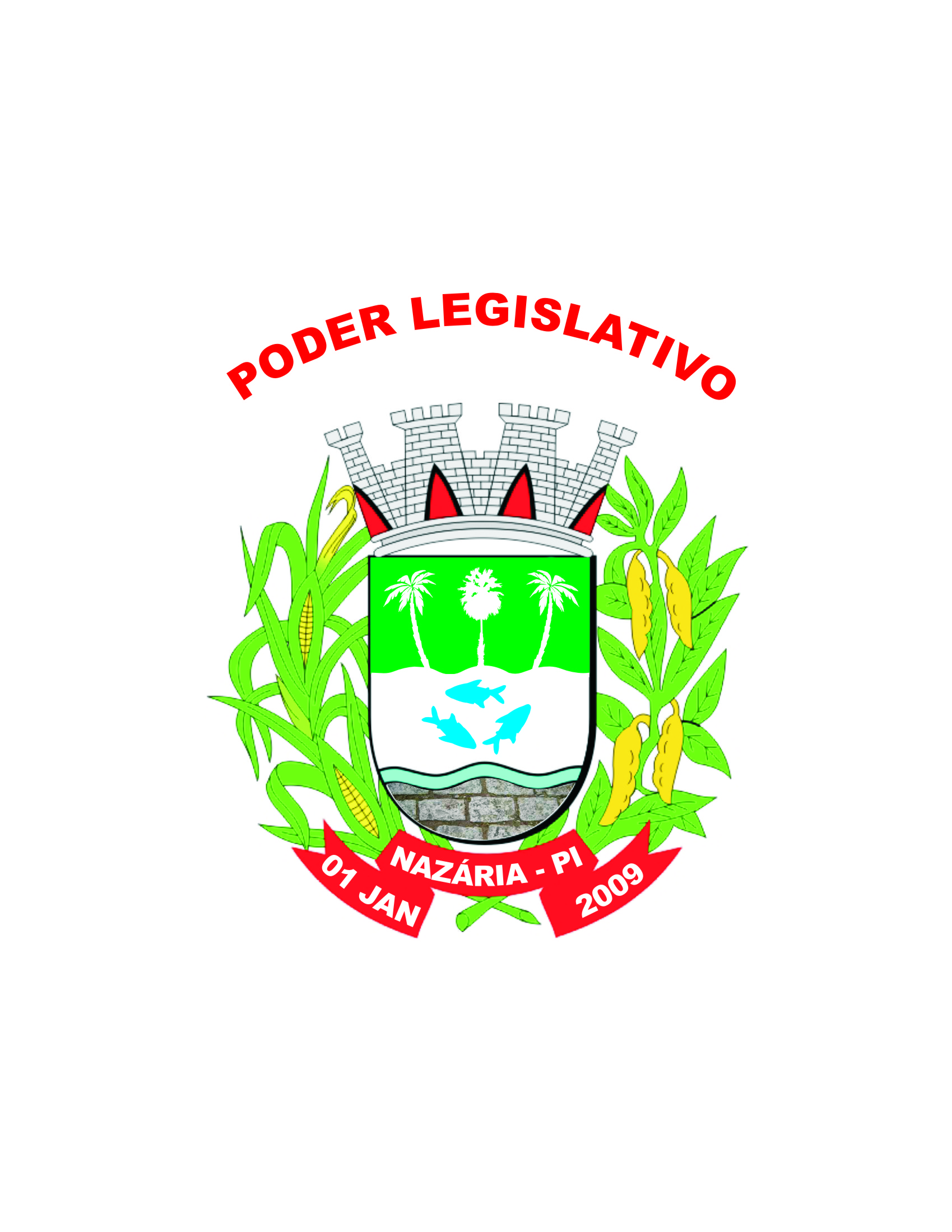                       CÂMARA MUNICIPAL DE NAZÁRIA           Rua Beca Vasconcelos, 1371- Centro – CEP: 64415-000 – Nazária PI                  CNPJ: 10.567.870/0001-09 – Tel: (86)3219-0328 – Email: camaranazariapi@gmail.comATA DA TERCEIRA SESSÃO ORDINÁRIA DO QUINTO ANO LEGISLATIVO, DA TERCEIRA LEGISLATURA DA CÂMARA MUNICIPAL DE NAZÁRIA.Aos dois dias do mês de março, do ano de dois mil e dezessete, às nove horas, no Plenário da Câmara Municipal de Nazária, reuniram-se os Vereadores em Sessão ordinária, sob a presidência da Excelentíssima Vereadora Creane de Sousa da Silva Araújo, contando com as presenças dos Parlamentares: José Ribamar – Vice-Presidente da Câmara Municipal de Nazária; Plinio Dumont – 1º Secretário da Câmara Municipal de Nazária; Lourival Bispo – 2º Secretário da Câmara Municipal de Nazária; Vereador Herbert Alencar, Vereadora Marinalva Vieira, Vereador Elias Ramos, Vereador Marcelo Carvalho, Vereadora Francisca Araújo. Pelo que havendo número legal foi declarada aberta a Sessão. Foi lida e aprovada ATA da segunda sessão extraordinária do dia vinte e dois de fevereiro, do ano de dois mil e dezessete. EXPEDIENTE. Constou a leitura do Projeto de Lei 001/2017. Gabinete do Prefeito Municipal de Nazária – Dispõe sobre a alteração do piso salarial dos profissionais do magistério publico do município de Nazária. Constou a leitura do Projeto de Lei Complementar 002/2017. Gabinete do Prefeito Municipal de Nazária – Dispõe sobre a criação da estrutura organizacional e a competência da procuradoria geral do município de Nazária. Constou a leitura do Projeto de Lei 001/2017. Gabinete da Vereadora Marinalva Vieira – Instituí a Lei agrícola municipal e o programa agrícola familiar na cidade de Nazária. Constou a leitura do Projeto de Lei 002/2017. Gabinete da Vereadora Marinalva Vieira – Cria e define o conselho municipal de desenvolvimento local sustentável do munícipio de Nazária. Constou a leitura dos seguintes requerimentos. VEREADOR PLINIO DUMONT – PSB - Requereu da Prefeitura Municipal de Nazária, que em caráter de urgência adote providencias necessária no intuído de fazer um concerto do quadro de energia e da bomba de agua da comunidade Lagoa Seca. VEREADORA MARINALVA VIEIRA – PSB - Requereu da Prefeitura Municipal de Nazária, que seja trocada as lâmpadas queimadas da Rua Beca Vasconcelos no trecho da câmara municipal à prefeitura. VEREADOR LOURIVAL BISPO – PDT - Requereu da Prefeitura Municipal de Nazária, que recupere as ruas da passagem de Santo Antônio. VEREADOR LOURIVAL BISPO – PDT- Requereu da Prefeitura Municipal de Nazária, que recupere as ruas do Parque Vitoria. No horário do Expediente fez uso da palavra o Vereador: 1º ORADOR – MARCELO CARVALHO – PDT. Inicialmente saudou a todos. Comentou sobre seus requerimentos em sessão passada onde os mesmo foram atendidos. Indagou que recebeu uma reclamação onde pessoas chegaram cedo para marca consultas e não conseguiram pois a pessoa que marca não tinha indo trabalhar.  Encerrou suas palavras desejando um bom dia a todos.  2º ORADOR – PLINIO DUMONT – PSB. Inicialmente saudou a todos. Comentou que foi já foi vereador de oposição e não importa quem votou ou não em você, pois é vereador de Nazária. Indagou que espera o mesmo do atual Prefeito. Comentou sobre seu requerimento onde mais de trinta famílias depende do poço da comunidade Lagoa Seca e estavam mais de três dias sem agua, espera que o atual prefeito tenha um canal direto com a população para sanar este tipo de problema o mais rápido possível.  Encerrou suas palavras desejando um bom dia a todos. 3º ORADOR – LOURIVAL BISPO – PDT. Inicialmente saudou a todos. Fez uma nota de pesar ao falecimento do Aurir que morava na Passagem de Santo Antônio. Parabenizou os blocos de carnaval de Nazária, parabenizou a prefeitura onde tudo correu bem durante o carnaval. Comentou sobre a água de Nazária onde antigamente tinha uma pessoa responsável pela manutenção e quando faltava água em uma comunidade logo voltava. Comentou sobre seus requerimentos onde pode que tape os buracos das ruas de Nazária, pois existem ruas que estão intrafegáveis. Encerrou suas palavras desejando um bom dia a todos. 4º ORADOR – MARINALVA VIEIRA – PRP. Inicialmente saudou a todos. Comentou sobre seus projetos de Leis apresentado hoje. Indagou sobre seu requerimento onde pede que o atual prefeito troque as lâmpadas queimadas de Nazária, pois as ruas de Nazária estão muito escuras, propicio a assalto e acidentes. Encerrou suas palavras desejando um bom dia a todos. ORDEM DO DIA – Projeto 001/2017. Gabinete do Prefeito Municipal de Nazária – Dispõe sobre a alteração do piso salarial dos profissionais do magistério público do município de Nazária. Aprovado por unanimidade dos presentes o Regime de urgência para este projeto. Projeto de Lei Complementar 002/2017. Gabinete do Prefeito Municipal de Nazária – Dispõe sobre a criação da estrutura organizacional e a competência da procuradoria geral do município de Nazária. Rejeitado por unanimidade dos presentes o regime de urgência deste projeto. Aprovado por unanimidade o requerimento do gabinete do Vereador Plinio Dumont. Os requerimentos apresentado pelo vereador Lourival Bispo no tocante que recupere as ruas da passagem de Santo Antônio e Parque Vitoria, será encaminhado para a comissão especial de estrada. Os projetos de Lei 001/2017 e 002/2017. Gabinete da Vereadora Marinalva Vieira. Será encaminhado para comissão de Justiça e Redação Final. No Horário das Lideranças o vereador Herbert Alencar fez o uso da palavra. Inicialmente saudou a todos. Comentou que como Líder do partido dos trabalhadores e Líder do Prefeito, diz que as ambulâncias trabalharam no carnaval vinte e quatro horas e sobre o portão do posto já foi conversado com o prefeito e ele irá resolver o problema. Comentou ainda sobre a empresa que fará à manutenção da agua do município de Nazária onde é uma empresa de grande porte e tem certeza que irá suprir a necessidade de Nazária. Comentou sobre as estradas onde estão ruins e que em conversa com o prefeito o mesmo estar com dificuldade de colocar as maquinas para trabalhar. Nada mais havendo a tratar, foi encerrada a Sessão, lavrada a presente Ata, a qual depois de lida e achada conforme, aprovada pelo Plenário, será assinada pela Mesa Diretora e demais Vereadores presentes.01- CREANE SOUSA - PRESIDENTE – PDT____________________________________      02- JOSÉ RIBAMAR – VICE-PRESIDENTE - PR- _______________________________03- PLINIO DUMONT – 1º SECRETÁRIO – PSB -_______________________________04- LOURIVAL BISPO – PDT- _______________________________________________05- FRANCISCA DE ARAUJO - PP- ___________________________________________06- MARINALVA VIEIRA – PRP - ____________________________________________07- MARCELO CARVALHO – PDT- __________________________________________08- ELIAS RAMOS – PRP- ___________________________________________________09- HERBERT ALENCAR – PT- ______________________________________________